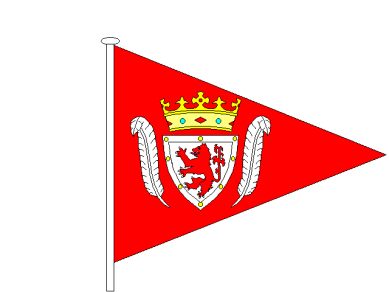 Saltash Sailing Clubwww.saltashsailingclub.co.ukJ24 Autumn CupSaturday 3rd & Sunday 4th October 2015Sailing Instructions1. Rules1.1 Racing will be governed by the 'rules' as defined in the Racing Rules of Sailing (RRS),the Prescriptions of the Royal Yachting Association, the Class Rules of the J24 ClassAssociation, the Notice of Race and these Sailing Instructions. In the event of any conflict, the Sailing Instructions shall prevail. 1.2 The Dockyard Port of Plymouth Order (DPPO) and Plymouth Local Notice to Mariners (PLNTM) shall apply.  In particular, regulations regarding the safe navigation of large vessels shall be strictly observed. When the Race committee believes that such regulations have been broken so as to bring the sport into disrepute it will act under RRS 60.2c requesting the Protest Committee to act under RRS 69.1, Allegations of Gross Misconduct. Details of DPPO and PLMTM are displayed on QHM Plymouth’s website. http://www.qhm.mod.uk/plymouth/regulations/dppo2. Notices to Competitors Notices to competitors will be posted on the official notice boards located at the race office window at the SSC. 3. Changes to Sailing Instructions3.1 Any change to the Sailing Instructions for Saturdays racing will be signalled from the committee boat by displaying IC flag L with 1 sound signal. The change will be broadcasted on Ch 37.3.2 Any changes to the Sailing Instructions on Sunday will be posted on the  Saltash Sailing Club (SSC) official notice board a minimum of 90 minutes before the scheduled starting time of the race, or races, affected except that any change to the schedule of races will be posted by 20.00hrs on the day before it will take effect. 4. Signals Made Ashore4.1 Signals made ashore will be displayed from the SSC flagstaff. 5. Schedule of Races6. Class Flag The Class flag will be IC flag J. Boats are not required to display the class flag. 7. Racing AreaAs described in SI 5.8. The Courses 8.1 Course for Saturdays first 3 races will be windward / leeward as per Appendix A. Windward and leeward marks will be yellow inflatable pillar marks. The number of rounds will be displayed on boards on the side of the committee boat.  Boats shall pass through the start/finish line on each windward leg.8.2 Course for Saturday’s ‘Bottle race’ will be from the same start line as described in SI 9.2, to the Saltash Sailing Club finish line in the River Tamar a distance of circa 5.5 nm. The route is detailed in Appendix B. Drakes Island must be kept to port. Passage through the ‘Bridge’ is strictly forbidden when racing. Attention must be given to allow all shipping appropriate safe pilotage as per the DPPO (see SI 1.2) 8.3 Courses for Sundays racing will be laid as per marks description in Appendix C. Course boards will be displayed on the side of the race committee boat. A board with a red background indicate that mark to be left to port and with a green background to be left to starboard.9. The Start9.1 Races will be started in accordance with RRS 26. 10 minutes before the start of each race an orange flag will be displayed on the committee boat with 1 long sound signal signifying that the committee boat is on station. This also serves as an ‘Attention signal’ for the fleet. 9.2 The starting line for all races will be between the mast displaying an orange flag on the committee boat and a large white spherical buoy. 9.3 A boat starting later than 5 minutes after her starting signal will be scored DNS without a hearing. This changes RRS A4 and A5.9.4 No announcement on VHF will be given for boats that are OCS.9.5 In the event of a general recall, an announcement may be transmitted on VHF channel 37 in order to restart the race as soon as possible.9.6 The failure of the race committee to make any such transmissions or the failure of a competitor to receive any such transmissions, shall not constitute grounds for redress. 10. The Finish10.1 Saturday’s windward / leeward races will be finished across a line between the committee boat mast displaying a blue flag, and a large white spherical buoy. 10.2 The Bottle race will be finished across the Saltash SC finish line, the line being a transit between the club mast and a red and white striped transit post directly adjacent to the sailing club and extending across the River Tamar.10.3 The finish line for Sundays races will be as per SI 10.1.11. Time Limits11.1 Boats failing to finish within 30 minutes after the first boat correctly sails the course and finishes will be scored Did Not Finish. This changes rules 35 and A4.1. 12. Protests, Requests for Redress and Penalty System 12.1 In addition to the obligations of RRS 61, any boat intending to protest shall display her protestflag and have it acknowledged by the committee boat or an official boat.12.2 Protest forms are available at the SSC race office. Protests shall be delivered there within the protest time limit. 12.3 The protest time limit is 60 minutes after the last boat has finished the last race of that day. 12.4 Notices will be posted within 30 minutes of the protest time limit to inform competitors of hearings in which they are parties or named as witnesses. Hearings will be held at SSC at the time stated on the notice. 12.5 Notices of protests by the race committee will be posted to inform boats under rule 61.1(b). 12.6 The Exoneration Penalty (and the Advisory Hearing and RYA Arbitration procedures) of the RYA Rules Disputes Procedures will be available. See the Official Notice Board for details. 13. Scoring13.1 All 6 races will count towards the J24 Autumn Cup.13.2 If 3 races are completed, all races will count.13.3 If more than 3 races are completed, boats may discard 1 race result.14. Safety Regulations14.1 Retirements. A boat that retires shall notify the race committee as soon as possible by VHF on channel 37 (M1) or by a visual or oral signal to the race officer or safety boat. 14.2 Alternative means of Propulsion. All boats shall have an effective alternative means of propulsion for emergency/safety purposes. 14.3 Identification. Sail numbers are compulsory and shall be the same as on the entry form. 14.4 Boats not leaving their mooring for racing shall make every effort to inform the race committee before the scheduled start. 14.5 Competitors are required to maintain a safe distance from the committee boat at all times. Any costs of repairing damage caused to the committee boat will be the responsibility of the helm of the boat(s) involved.14.6 Race committee patrol boats will display a yellow flag marked SAFETY.15. Comunications All race communication afloat will be via VHF Ch 37.16. Prizes16.1  Bottle prizes will be awarded for each race and the Autumn Cup will be awarded to the overall winner.  Additional special prizes will be awarded at the discretion of the Race Organisers.  17. Disclaimer of Liability17.1 Rule 4 of the Racing Rules of Sailing states: “The responsibility for a boat’s decision to participate in a race or to continue racing is hers alone”. 17.2 Sailing is by its nature an unpredictable sport and therefore inherently involves an element of risk.  By taking part in the event, each competitor agrees and acknowledges that:17.2a are aware of the inherent element of risk involved in the sport and accept responsibility for the exposure of themselves, their crew and their boat to such inherent risk whilst taking part in the event;17.2b they are responsible for the safety of themselves, their crew, their boat and their other property whether afloat of ashore;17.2c they accept responsibility for any injury, damage or loss to the extent caused by their own actions and omissions;17.2d their boat is in good order, equipped to sail in the event and they are fit to participate;17.2e provision of a race management team, patrol boats and other officials and volunteers by the event organiser does not relieve them of their own responsibilities;17.2f provision of patrol boat cover is limited to such assistance, particularly in extreme weather conditions, as can be practically provided in the circumstances.17.3 The fact that the race committee conducts inspections of a boat does not reduce their responsibilities of each competitor set out in this notice of race.18. InsuranceEach boat is required to hold adequate insurance and in particular to hold insurance against third party claims to the sum of at least £2,000,000. DateStart TimeRace InformationRace LocationSaturday 3rd OctFirst race Warning Signal 10.553 windward / leeward races. Courses as per Appendix APlymouth Sound north of Plymouth Breakwater.Race 4 is a ‘Bottle race’ as described in Appendix B.Start in Plymouth Sound and finishing across Saltash SC club finish line in River Tamar.Sunday4th Octt09.00Skippers BriefingSaltash Sailing Club clubhouseFirst race Warning Signal09.552 round the cans races.Courses as per Appendix CRiver Tamar adjacent to Saltash SC